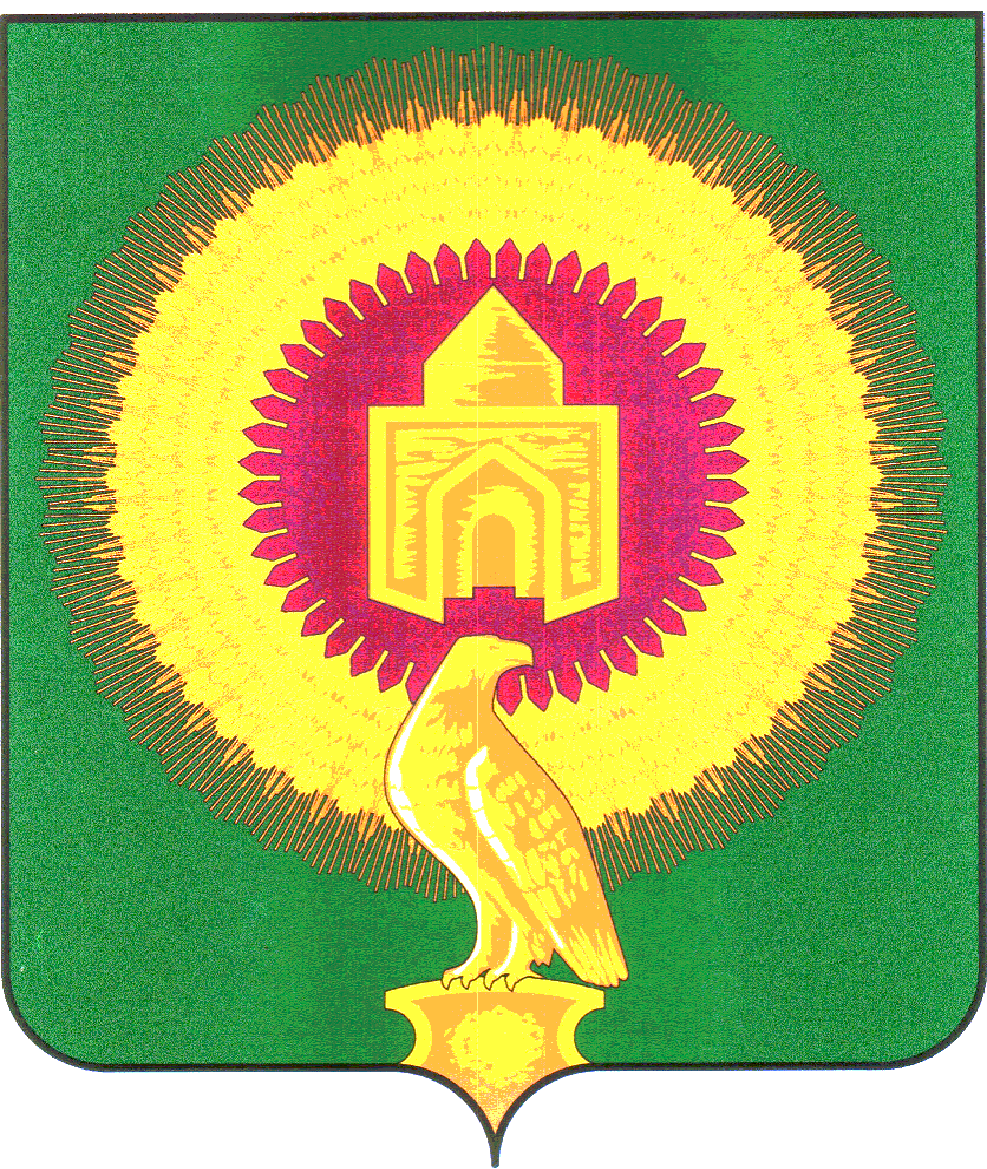 ПРОЕКТ             СОВЕТ ДЕПУТАТОВКАЗАНОВСКОГО СЕЛЬСКОГО ПОСЕЛЕНИЯВАРНЕНСКОГО МУНИЦИПАЛЬНОГО РАЙОНАЧЕЛЯБИНСКОЙ ОБЛАСТИРЕШЕНИЕот ________ 2021 года                            №  ____О внесении изменений и дополнений в бюджет Казановского сельскогопоселения на 2021 год и на плановый период 2022 и 2023 годов	Совет депутатов Казановского сельского поселения РЕШАЕТ:1. Внести в бюджет Казановского сельского поселения на 2021 год и на плановый период 2022 и 2023 годов, принятый Решением Совета депутатов Казановского сельского поселения Варненского муниципального района Челябинской области от 25 декабря  2020 года  № 27 (с изменениями от 19 января 2021 года № 01; от 31 марта 2021 года № 11; от 31 мая 2021 года № 16; от 30 июня 2021 года № 17; 12 июля 2021 года № 19) следующие изменения:1) в статье 1: в пункте 1 п.п. 1 слова «в сумме 9057,75 тыс. рублей» заменить на слова «в сумме 9076,83 тыс.рублей», слова «в сумме 6007,22 тыс. рублей» заменить на слова «в сумме 6026,29 тыс.рублей»;в пункте 1 п.п. 2 слова «в сумме 9487,57 тыс. рублей» заменить на слова «в сумме 9506,65 тыс. рублей»;2) Приложение 4 изложить в новой редакции (приложение 1 к настоящему решению);3) Приложение 6 изложить в новой редакции (приложение 2 к настоящему решению).2. Настоящее Решение вступает в силу со дня его подписания и обнародования.Глава Казановского сельского поселения                       ____________    Т.Н. КоломыцеваПредседатель совета депутатовКазановского сельского поселения                                    ___________    Р.У. Хасанова Приложение 1к решению «О внесении изменений и дополненийв бюджет Казановского сельского поселенияна 2021 год и на плановый период 2022 и 2023 годов»от 12 октября 2021 года № 27Приложение 4к решению «О бюджете Казановского сельского поселенияна 2021 год и на плановый период 2022 и 2023 годов»от 25 декабря 2020 года № 27 Распределение бюджетных ассигнований по разделам, подразделам, целевым статьям, группам видов расходов бюджета Казановского сельского поселения за 9 месяцев 2021 года	      (тыс. руб.)Приложение 2к решению «О внесении изменений и дополненийв бюджет Казановского сельского поселенияна 2021 год и на плановый период 2022 и 2023 годов»от 12 октября 2021 года № 27Приложение 6к решению «О бюджете Казановского сельского поселенияна 2021 год и на плановый период 2022 и 2023 годов»от 25 декабря 2020 года № 27 Ведомственная структура расходов бюджета Казановского сельского поселения за 9 месяцев 2021 года	      (тыс. руб.)Наименование показателяКБККБККБККБКСумма на 2021 годНаименование показателяРазделПодразделКЦСРКВРСумма на 2021 год123456ВСЕГО:9 506,65ОБЩЕГОСУДАРСТВЕННЫЕ ВОПРОСЫ014 353,70Функционирование высшего должностного лица субъекта Российской Федерации и муниципального образования0102411,10Расходы общегосударственного характера01029900400000411,10Глава муниципального образования01029900420301411,10Расходы на выплаты персоналу в целях обеспечения выполнения функций государственными (муниципальными) органами, казенными учреждениями, органами управления государственными внебюджетными фондами01029900420301100411,10Функционирование Правительства Российской Федерации, высших исполнительных органов государственной власти субъектов Российской Федерации, местных администраций01043 363,97Расходы общегосударственного характера010499004000003 362,92Центральный аппарат010499004204013 362,92Расходы на выплаты персоналу в целях обеспечения выполнения функций государственными (муниципальными) органами, казенными учреждениями, органами управления государственными внебюджетными фондами01049900420401100652,60Закупка товаров, работ и услуг для обеспечения государственных (муниципальных) нужд010499004204012002 702,15Межбюджетные трансферты010499004204015008,18Уплата налога на имущество организаций, земельного и транспортного налога010499089000001,05Уплата налога на имущество организаций, земельного и транспортного налога государственными органами010499089204011,05Иные бюджетные ассигнования010499089204018001,05Обеспечение деятельности финансовых, налоговых и таможенных органов и органов финансового (финансово-бюджетного) надзора0106508,42Расходы общегосударственного характера01069900400000508,42Центральный аппарат01069900420401508,42Расходы на выплаты персоналу в целях обеспечения выполнения функций государственными (муниципальными) органами, казенными учреждениями, органами управления государственными внебюджетными фондами01069900420401100508,42Другие общегосударственные вопросы011370,21Обеспечение деятельности народных дружин0113250002504К7,39Межбюджетные трансферты0113250002504К5007,39Формирование муниципальной собственности (жилых и нежилых помещений, зданий, земельных участков и иных основных средств), проведение ремонтных, восстановительных работ объектов муниципальной собственности0113390003901К43,80Закупка товаров, работ и услуг для обеспечения государственных (муниципальных) нужд0113390003901К20043,80Другие мероприятия по реализации государственных функций0113990090000019,02Выполнение других обязательств государства0113990092030019,02Закупка товаров, работ и услуг для обеспечения государственных (муниципальных) нужд0113990092030020019,02НАЦИОНАЛЬНАЯ ОБОРОНА0245,30Мобилизационная и вневойсковая подготовка020345,30Осуществление полномочий по первичному воинскому учету на территориях, где отсутствуют военные комиссариаты0203463005118045,30Расходы на выплаты персоналу в целях обеспечения выполнения функций государственными (муниципальными) органами, казенными учреждениями, органами управления государственными внебюджетными фондами0203463005118010043,30Закупка товаров, работ и услуг для обеспечения государственных (муниципальных) нужд020346300511802002,00НАЦИОНАЛЬНАЯ БЕЗОПАСНОСТЬ И ПРАВООХРАНИТЕЛЬНАЯ ДЕЯТЕЛЬНОСТЬ03238,01Защита населения и территории от чрезвычайных ситуаций природного и техногенного характера, пожарная безопасность0310238,01Обеспечение первичными мерами пожарной безопасности0310250002501К238,01Закупка товаров, работ и услуг для обеспечения государственных (муниципальных) нужд0310250002501К200238,01НАЦИОНАЛЬНАЯ ЭКОНОМИКА04499,22Дорожное хозяйство (дорожные фонды)0409499,22Содержание улично-дорожной сети и искусственных сооружений Варненского муниципального района04091800018001280,64Закупка товаров, работ и услуг для обеспечения государственных (муниципальных) нужд04091800018001200280,64Мероприятия по совершенствованию движения пешеходов и предупреждению аварийности с участием пешеходов04092400024002208,58Закупка товаров, работ и услуг для обеспечения государственных (муниципальных) нужд04092400024002200208,58Совершенствование организации дорожного движения0409240002400310,00Закупка товаров, работ и услуг для обеспечения государственных (муниципальных) нужд0409240002400320010,00ЖИЛИЩНО-КОММУНАЛЬНОЕ ХОЗЯЙСТВО051 260,76Благоустройство0503967,22Освещение населённых пунктов0503800008001К322,40Закупка товаров, работ и услуг для обеспечения государственных (муниципальных) нужд0503800008001К200322,40Обслуживание и ремонт сетей уличного освещения0503800008002К633,50Закупка товаров, работ и услуг для обеспечения государственных (муниципальных) нужд0503800008002К200633,50Уборка территории, валка и уборка аварийных деревьев, озеленение территории0503800008004К5,95Закупка товаров, работ и услуг для обеспечения государственных (муниципальных) нужд0503800008004К2005,95Благоустройство050399060000005,38Расходы на прочие мероприятия по благоустройству поселений050399060005005,38Закупка товаров, работ и услуг для обеспечения государственных (муниципальных) нужд050399060005002005,38Другие вопросы в области жилищно-коммунального хозяйства0505293,54Подпрограмма "Комплексное развитие систем водоснабжения и водоотведения Варненского муниципального района05050910000000292,54Разработка ПСД на ремонт водопровода05050910009004292,54Закупка товаров, работ и услуг для обеспечения государственных (муниципальных) нужд05050910009004200292,54Выполнение работ по внесению изменений в Генеральный план и Правила землепользования и застройки Варненского муниципального района050517000170011,00Закупка товаров, работ и услуг для обеспечения государственных (муниципальных) нужд050517000170012001,00КУЛЬТУРА, КИНЕМАТОГРАФИЯ083 085,45Культура08013 085,45Организация деятельности клубных формирований0801630006301К935,71Расходы на выплаты персоналу в целях обеспечения выполнения функций государственными (муниципальными) органами, казенными учреждениями, органами управления государственными внебюджетными фондами0801630006301К100884,10Закупка товаров, работ и услуг для обеспечения государственных (муниципальных) нужд0801630006301К20051,61Обучение специалистов культурно - досуговых учреждений на курсах повышения квалификации и профессиональной подготовки0801630006302К5,50Закупка товаров, работ и услуг для обеспечения государственных (муниципальных) нужд0801630006302К2005,50Проведение текущего ремонта, поддержание зданий учреждений культуры в безопасном состоянии, комплексное оснащение клубов0801630006303К594,23Закупка товаров, работ и услуг для обеспечения государственных (муниципальных) нужд0801630006303К200594,23Уплата налога на имущество организаций, земельного и транспортного налога учреждениями культуры0801630006389К60,30Иные бюджетные ассигнования0801630006389К80060,30Софинансирование расходных обязательств муниципальных образований Челябинской области, возникающих при осуществлении органами местного самоуправления муни-ципальных образований полномочий по решению вопросов местного значения, ос-нованных на инициативных проектах, вне-сенных в местную администрацию в соот-ветствии с Федеральным законом от 20 ию-ля 2020 года № 236-ФЗ «О внесении изме-нений в Федеральный закон «Об общих принципах организации местного само-управления в Российской Федерации»080199000996001 489,71Софинансирование расходных обязательств муниципальных образований Челябинской области, возникающих при осуществлении органами местного самоуправления муни-ципальных образований полномочий по решению вопросов местного значения, ос-нованных на инициативных проектах, вне-сенных в местную администрацию в соот-ветствии с Федеральным законом от 20 ию-ля 2020 года № 236-ФЗ «О внесении изме-нений в Федеральный закон «Об общих принципах организации местного само-управления в Российской Федерации» (Приобретение и оснащение оборудованием Казановского СДК)0801990009960L600,00Закупка товаров, работ и услуг для обеспечения государственных (муниципальных) нужд0801990009960L200600,00Софинансирование расходных обязательств муниципальных образований Челябинской области, возникающих при осуществлении органами местного самоуправления муни-ципальных образований полномочий по решению вопросов местного значения, ос-нованных на инициативных проектах, вне-сенных в местную администрацию в соот-ветствии с Федеральным законом от 20 ию-ля 2020 года № 236-ФЗ «О внесении изме-нений в Федеральный закон «Об общих принципах организации местного само-управления в Российской Федерации» (Ремонт помещений творческой мастерской Казановского СДК)0801990009960N889,71Закупка товаров, работ и услуг для обеспечения государственных (муниципальных) нужд0801990009960N200889,71СОЦИАЛЬНАЯ ПОЛИТИКА1024,21Социальное обеспечение населения100324,21Подпрограмма "Повышение качества жизни граждан пожилого возраста и иных категорий граждан"1003282000000024,21Осуществление мер социальной поддержки граждан, работающих и проживающих в сельских населенных пунктах и рабочих поселках Челябинской области1003282002838024,21Расходы на выплаты персоналу в целях обеспечения выполнения функций государственными (муниципальными) органами, казенными учреждениями, органами управления государственными внебюджетными фондами1003282002838010024,21Наименование показателяКБККБККБККБККБКСумма на 2021 годНаименование показателяКВСРРазделПодразделКЦСРКВРСумма на 2021 год123456ВСЕГО:8409 506,65Администрация Казановского сельского поселения Варненского муниципального района Челябинской области8409 506,65ОБЩЕГОСУДАРСТВЕННЫЕ ВОПРОСЫ840014 353,70Функционирование высшего должностного лица субъекта Российской Федерации и муниципального образования8400102411,10Расходы общегосударственного характера84001029900400000411,10Глава муниципального образования84001029900420301411,10Расходы на выплаты персоналу в целях обеспечения выполнения функций государственными (муниципальными) органами, казенными учреждениями, органами управления государственными внебюджетными фондами84001029900420301100411,10Функционирование Правительства Российской Федерации, высших исполнительных органов государственной власти субъектов Российской Федерации, местных администраций84001043 363,97Расходы общегосударственного характера840010499004000003 362,92Центральный аппарат840010499004204013 362,92Расходы на выплаты персоналу в целях обеспечения выполнения функций государственными (муниципальными) органами, казенными учреждениями, органами управления государственными внебюджетными фондами84001049900420401100652,60Закупка товаров, работ и услуг для обеспечения государственных (муниципальных) нужд840010499004204012002 702,15Межбюджетные трансферты840010499004204015008,18Уплата налога на имущество организаций, земельного и транспортного налога840010499089000001,05Уплата налога на имущество организаций, земельного и транспортного налога государственными органами840010499089204011,05Иные бюджетные ассигнования840010499089204018001,05Обеспечение деятельности финансовых, налоговых и таможенных органов и органов финансового (финансово-бюджетного) надзора8400106508,42Расходы общегосударственного характера84001069900400000508,42Центральный аппарат84001069900420401508,42Расходы на выплаты персоналу в целях обеспечения выполнения функций государственными (муниципальными) органами, казенными учреждениями, органами управления государственными внебюджетными фондами84001069900420401100508,42Другие общегосударственные вопросы840011370,21Обеспечение деятельности народных дружин8400113250002504К7,39Межбюджетные трансферты8400113250002504К5007,39Формирование муниципальной собственности (жилых и нежилых помещений, зданий, земельных участков и иных основных средств), проведение ремонтных, восстановительных работ объектов муниципальной собственности8400113390003901К43,80Закупка товаров, работ и услуг для обеспечения государственных (муниципальных) нужд8400113390003901К20043,80Другие мероприятия по реализации государственных функций8400113990090000019,02Выполнение других обязательств государства8400113990092030019,02Закупка товаров, работ и услуг для обеспечения государственных (муниципальных) нужд8400113990092030020019,02НАЦИОНАЛЬНАЯ ОБОРОНА8400245,30Мобилизационная и вневойсковая подготовка840020345,30Осуществление полномочий по первичному воинскому учету на территориях, где отсутствуют военные комиссариаты8400203463005118045,30Расходы на выплаты персоналу в целях обеспечения выполнения функций государственными (муниципальными) органами, казенными учреждениями, органами управления государственными внебюджетными фондами8400203463005118010043,30Закупка товаров, работ и услуг для обеспечения государственных (муниципальных) нужд840020346300511802002,00НАЦИОНАЛЬНАЯ БЕЗОПАСНОСТЬ И ПРАВООХРАНИТЕЛЬНАЯ ДЕЯТЕЛЬНОСТЬ84003238,01Защита населения и территории от чрезвычайных ситуаций природного и техногенного характера, пожарная безопасность8400310238,01Обеспечение первичными мерами пожарной безопасности8400310250002501К238,01Закупка товаров, работ и услуг для обеспечения государственных (муниципальных) нужд8400310250002501К200238,01НАЦИОНАЛЬНАЯ ЭКОНОМИКА84004499,22Дорожное хозяйство (дорожные фонды)8400409499,22Содержание улично-дорожной сети и искусственных сооружений Варненского муниципального района84004091800018001280,64Закупка товаров, работ и услуг для обеспечения государственных (муниципальных) нужд84004091800018001200280,64Мероприятия по совершенствованию движения пешеходов и предупреждению аварийности с участием пешеходов84004092400024002208,58Закупка товаров, работ и услуг для обеспечения государственных (муниципальных) нужд84004092400024002200208,58Совершенствование организации дорожного движения8400409240002400310,00Закупка товаров, работ и услуг для обеспечения государственных (муниципальных) нужд8400409240002400320010,00ЖИЛИЩНО-КОММУНАЛЬНОЕ ХОЗЯЙСТВО840051 260,76Благоустройство8400503967,22Освещение населённых пунктов8400503800008001К322,40Закупка товаров, работ и услуг для обеспечения государственных (муниципальных) нужд8400503800008001К200322,40Обслуживание и ремонт сетей уличного освещения8400503800008002К633,50Закупка товаров, работ и услуг для обеспечения государственных (муниципальных) нужд8400503800008002К200633,50Уборка территории, валка и уборка аварийных деревьев, озеленение территории8400503800008004К5,95Закупка товаров, работ и услуг для обеспечения государственных (муниципальных) нужд8400503800008004К2005,95Благоустройство840050399060000005,38Расходы на прочие мероприятия по благоустройству поселений840050399060005005,38Закупка товаров, работ и услуг для обеспечения государственных (муниципальных) нужд840050399060005002005,38Другие вопросы в области жилищно-коммунального хозяйства8400505293,54Подпрограмма "Комплексное развитие систем водоснабжения и водоотведения Варненского муниципального района84005050910000000292,54Разработка ПСД на ремонт водопровода84005050910009004292,54Закупка товаров, работ и услуг для обеспечения государственных (муниципальных) нужд84005050910009004200292,54Выполнение работ по внесению изменений в Генеральный план и Правила землепользования и застройки Варненского муниципального района840050517000170011,00Закупка товаров, работ и услуг для обеспечения государственных (муниципальных) нужд840050517000170012001,00КУЛЬТУРА, КИНЕМАТОГРАФИЯ840083 085,45Культура84008013 085,45Организация деятельности клубных формирований8400801630006301К935,71Расходы на выплаты персоналу в целях обеспечения выполнения функций государственными (муниципальными) органами, казенными учреждениями, органами управления государственными внебюджетными фондами8400801630006301К100884,10Закупка товаров, работ и услуг для обеспечения государственных (муниципальных) нужд8400801630006301К20051,61Обучение специалистов культурно - досуговых учреждений на курсах повышения квалификации и профессиональной подготовки8400801630006302К5,50Закупка товаров, работ и услуг для обеспечения государственных (муниципальных) нужд8400801630006302К2005,50Проведение текущего ремонта, поддержание зданий учреждений культуры в безопасном состоянии, комплексное оснащение клубов8400801630006303К594,23Закупка товаров, работ и услуг для обеспечения государственных (муниципальных) нужд8400801630006303К200594,23Уплата налога на имущество организаций, земельного и транспортного налога учреждениями культуры8400801630006389К60,30Иные бюджетные ассигнования8400801630006389К80060,30Софинансирование расходных обязательств муниципальных образований Челябинской области, возникающих при осуществлении органами местного самоуправления муни-ципальных образований полномочий по решению вопросов местного значения, ос-нованных на инициативных проектах, вне-сенных в местную администрацию в соот-ветствии с Федеральным законом от 20 ию-ля 2020 года № 236-ФЗ «О внесении изме-нений в Федеральный закон «Об общих принципах организации местного само-управления в Российской Федерации»840080199000996001 489,71Софинансирование расходных обязательств муниципальных образований Челябинской области, возникающих при осуществлении органами местного самоуправления муни-ципальных образований полномочий по решению вопросов местного значения, ос-нованных на инициативных проектах, вне-сенных в местную администрацию в соот-ветствии с Федеральным законом от 20 ию-ля 2020 года № 236-ФЗ «О внесении изме-нений в Федеральный закон «Об общих принципах организации местного само-управления в Российской Федерации» (Приобретение и оснащение оборудованием Казановского СДК)8400801990009960L600,00Закупка товаров, работ и услуг для обеспечения государственных (муниципальных) нужд8400801990009960L200600,00Софинансирование расходных обязательств муниципальных образований Челябинской области, возникающих при осуществлении органами местного самоуправления муни-ципальных образований полномочий по решению вопросов местного значения, ос-нованных на инициативных проектах, вне-сенных в местную администрацию в соот-ветствии с Федеральным законом от 20 ию-ля 2020 года № 236-ФЗ «О внесении изме-нений в Федеральный закон «Об общих принципах организации местного само-управления в Российской Федерации» (Ремонт помещений творческой мастерской Казановского СДК)8400801990009960N889,71Закупка товаров, работ и услуг для обеспечения государственных (муниципальных) нужд8400801990009960N200889,71СОЦИАЛЬНАЯ ПОЛИТИКА8401024,21Социальное обеспечение населения840100324,21Подпрограмма "Повышение качества жизни граждан пожилого возраста и иных категорий граждан"8401003282000000024,21Осуществление мер социальной поддержки граждан, работающих и проживающих в сельских населенных пунктах и рабочих поселках Челябинской области8401003282002838024,21Расходы на выплаты персоналу в целях обеспечения выполнения функций государственными (муниципальными) органами, казенными учреждениями, органами управления государственными внебюджетными фондами8401003282002838010024,21